_____________________________________________________________________________________________                             КАРАР                                                                               РЕШЕНИЕ             27 октябрь 2022 йыл                 № 295/1               27 октября 2022 годаО назначении публичного слушания по проекту решения “Об утверждении Правил землепользования и застройки Сельского поселения Камеевский сельсовет муниципального района Мишкинский район Республики Башкортостан”В соответствии с Градостроительным кодексом Российской Федерации, Земельным кодексом Российской Федерации, Федеральным законом «Об общих принципах организации местного самоуправления в Российской Федерации», иными законами и нормативными правовыми актами Российской Федерации, законами и нормативными правовыми актами Республики Башкортостан, Уставом сельского поселения Камеевский   сельсовет муниципального района Мишкинский район Республики Башкортостан, Генеральным планом сельского поселения Камеевский  сельсовет муниципального района Мишкинский район Республики Башкортоста, Совет  сельского поселения Камеевский сельсовет муниципального района  Мишкинский район Республики Башкортостан  двадцать восьмого созыва р е ш и л:
	1.Провести публичные слушания по проекту решения “Об утверждении Правил землепользования и застройки Сельского поселения Камеевский сельсовет муниципального района Мишкинский район Республики Башкортостан” 14 декабря 2022 года в 15.00 часов в зале заседания Администрации сельского поселения Камеевский сельсовет муниципального района Мишкинский район Республики Башкортостан (с. Камеево, ул.Центральная, 1).	2.Обнародовать на информационном стенде, расположенному в административном здании сельского поселения  по адресу: с. Камеево, ул.Центральная, 1,  дату, время и место проведения публичных слушаний.	3.Обнародовать проект решения Совета сельского поселения Камеевский сельсовет муниципального района Мишкинский район Республики Башкортостан двадцать восьмого созыва «О бюджете сельского поселения Камеевский сельсовет муниципального района Мишкинский район Республики Башкортостан на 2023 год и на плановый период 2024 и 2025 годов на информационном стенде в здании Администрации сельского поселения Камеевский сельсовет муниципального района Мишкинский район Республики Башкортостан и разместить на официальном  сайте:  http://камеево.рф.	4.Письменные предложения жителей сельского поселения Камеевский сельсовет муниципального района Мишкинский район Республики Башкортостан по проекту бюджета муниципального района Мишкинский район Республики Башкортостан на 2023 год и на плановый период 2024 и 2025 годов направляются в Совет сельского поселения Камеевский сельсовет муниципального района Мишкинский район Республики Башкортостан (адрес: с. Камеево, ул.Центральная, 1) до 14 декабря 2022 года.	5.Контроль исполнения настоящего постановления оставляю за собой.Глава сельского поселения Камеевский сельсовет муниципального районаМишкинский районРеспублики Башкортостан                                                          Г.А.Байдимиров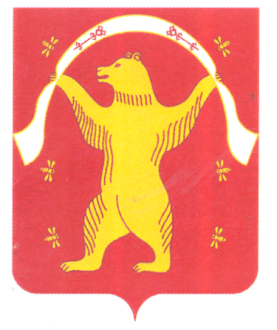 